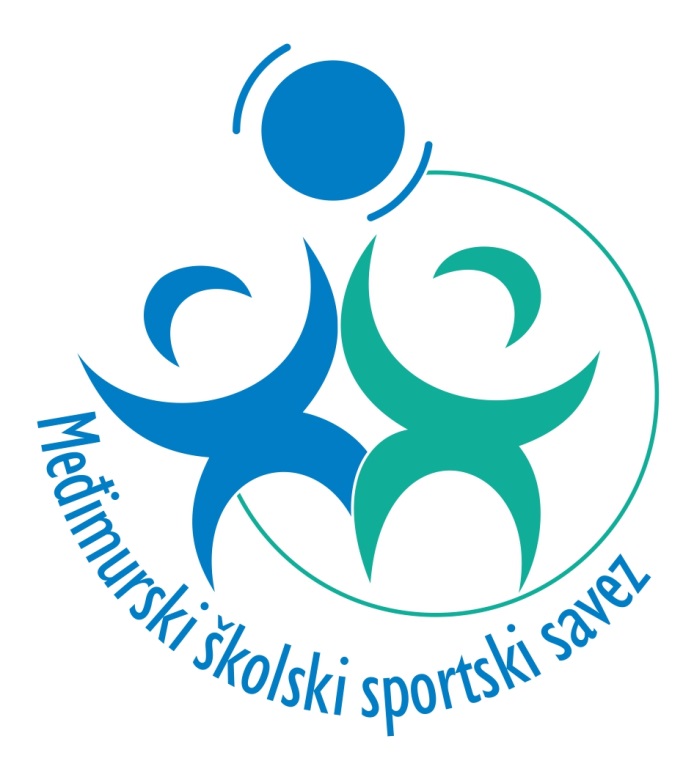 ŽUPANIJSKO NATJECANJE  U MALOM NOGOMETU ZA MLADIĆEČakovec, 27.01.2017.SUDIONICI NATJECANJA:NATJECATELJSKO POVJERENSTVO:Grupa „ A „Grupa „ B „Utakmica za 3. MjestoUtakmica za 1. MjestoKonačni redoslijed ekipa:Prvoplasirana ekipa nastupila je u slijedećem sastavu:Mjesto održavanja:Graditeljska školaDatum:27.01.2017.Sport:Mali nogometKonkurencija:MladićiŠkolaŠŠDMjestoGimnazija Josipa Slavenskog“Gimnazijalac”ČakovecEkonomska i trgovačka škola“Ekonomist”ČakovecGospodarska škola“Vizija”ČakovecGraditeljska škola“Graditelj”ČakovecTehnička škola“TŠČ”ČakovecSrednja škola“Svjelost”ČakovecSrednja škola Prelog“Prločanec”PrelogR.br.Ime  i prezimeRenato ČukaVoditelj natjecanjaMarko MožekČlanTihomir BlažekaČlanIvan FučkoČlanRobert  SiladiČlanŽeljko  DomjanićČlan Borna GrkavacČlan1.TŠČGraditelj2:02.Graditelj3.VizijaSvjetlost1:34.Svjetlost5.PORAŽENI    GraditeljVizija1:56.POBJEDNICI      TŠČSvetlost2:31.GimnazijlacPriločanec1:1(5:4)2.EkonomistPriločanec4:13.GimnazijalacEkonomist1:0EkonomistTŠČ0:1GimnazijalacSvjetlost6:0Školsko sportsko društvoMjesto1.Ššd GimnazijalacČakovec2.Ššd SvjetlostČakovec3.Ššd TŠČČakovec4.Ššd EkonomistČakovec5.Ššd VizijaČakovec6.Ššd PriločanecPrelog7.Ššd GraditeljČakovecR. br.Ime  i  prezime1.Goran Vuk2.Dominik Toma3.Dominik Bistrović4.Dominik Jambrović5.Domagoj Kanižaj6.Nikola Ovčar7.Martin Pajić8.Antonio Oletić 9.Filip Hudin10.Karlo Karlovčec11.Voditelj ekipe :        Robert Siladi  ,prof.Voditelj ekipe :        Robert Siladi  ,prof.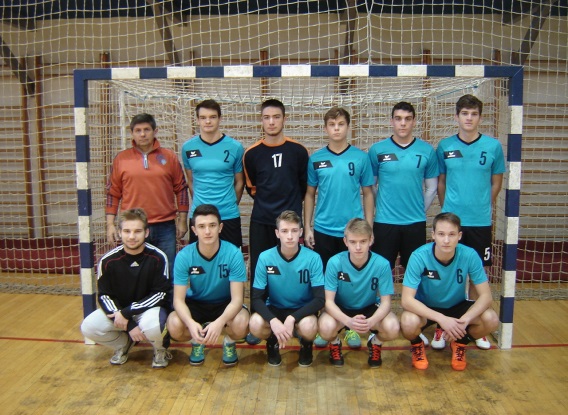 ŠŠD Gimnazijalac Čakovec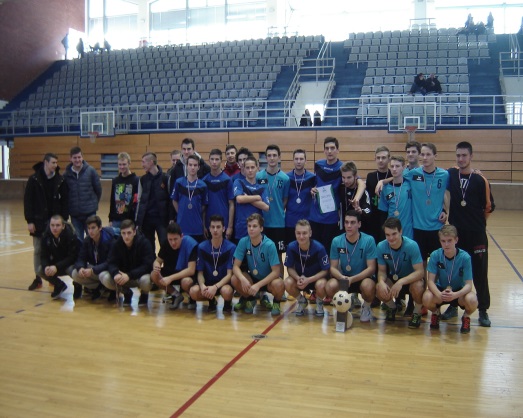 Proglašenje pobjednika